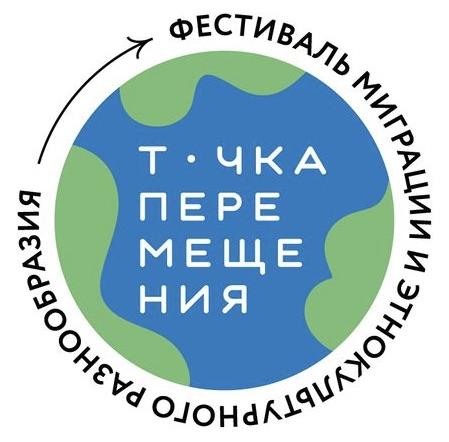 Информация для организаций,заинтересованных в участии в фестивалемиграции и этнокультурного разнообразия«Точка перемещения»в 2021 годуОрганизации, желающие принять участие в фестивале и провести мероприятия в его рамках, должны основывать свою деятельность на следующих принципах и тезисах:миграционные процессы и этнокультурное разнообразие представляют собой неотъемлемую часть истории и современности для подавляющего числа стран мира;фестиваль посвящен всем видам миграции: вынужденной, трудовой, внутренней, трансграничной, детской, взрослой и др.;фестиваль освещает вопросы взаимного влияния миграционных и социокультурных процессов;организация разделяет представление об отсутствии иерархии культур, этнических групп и их языков;люди с опытом миграции воспринимаются организацией как одна из групп жителей любого мегаполиса и, таким образом, как часть аудитории институции;цели фестиваля и конкретных мероприятий:включение людей, на данный момент исключенных из списка основных групп целевой аудитории, но не их сегрегация (создание объединяющих мероприятий, но не отдельных для этой целевой аудитории);повышение осведомленности широкой аудитории в отношении этнокультурного разнообразия, вопросов перемещения и мобильности, вынужденной и трудовой миграции;люди с разным миграционным бэкграундом участвуют в фестивале в роли спикеров и соорганизаторов мероприятий, а не только в роли аудитории: полноценный диалог о разнообразии и миграционном опыте невозможен, если об этом говорят лишь представители академического сообщества и практики из некоммерческого сектора, работающие с темой миграции;наличие миграционного опыта, а также любые другие характеристики (родной язык, место рождения, религия и др.) не являются определяющими для всех представителей определенной этнической группы: любой человек всегда больше рамок и ярлыков, существующих в сообществе;терминология, которая используется при создании и анонсировании мероприятий, отражает все вышеизложенные тезисы.Что получает организация в случае участия в фестивале:статус организации-участницы фестиваля;логотип в соответствующем разделе на сайте фестиваля;ссылку на фестивальную программу организации на сайте фестиваля;консультационную поддержку;все макеты айдентики фестиваля;брендированные футболки фестиваля для организаторов на площадке (до 10 шт.);упоминание в пресс-конференции.Процедура подачи и рассмотрения заявки Сроки:18 марта — 18 апреля: сбор заявок (анкет);18–26 апреля: первый тур отбора — рассмотрение заявок; второй — очные / онлайн-презентации организаций, отобранных в первом туре;26 апреля: объявление результатов;Заполнение анкеты:основная информация об организации: название, год основания и основатели, описание основных направлений работы, примеры реализованных проектов (краткое портфолио);ссылки на электронные ресурсы и социальные сети;конкретные представители организации — потенциальные кураторы фестиваля (ФИО, контакты, ссылки на соцсети);мотивация участия в фестивале;опыт работы с темами миграции и разнообразия;описание проекта на фестиваль (целевая аудитория, цели, задачи, концепция и описание конкретных мероприятий), какие есть ресурсы для проведения;Комиссия состоит из шести человек (от каждого из шести соорганизаторов фестиваля);Каждую заявку рассматривают все члены комиссии и независимо друг от друга выносят баллы по заданным критериям отбора. Используется 10-балльная шкала, где «0» означает полное несоответствие критериям, а «10» — максимальное соответствие;Максимальное число новых участников — не более пяти организаций;Критерии отбора: ценности (организация разделяет указанные выше принципы и тезисы);мотивация и аргументация (из текста в анкете понятно, почему организация хочет принять участие в фестивале);предложение (организация предлагает интересное содержание и форматы для программы фестиваля);коммуникация (высокое качество заявки и презентации, активная коммуникация организации при подаче заявки);профессионализм команды (заявленные кураторы фестиваля имеют достаточно опыта и навыков, чтобы организовать его на должном уровне).Юридическая форма участника фестиваля не имеет принципиального значения, если входит в следующий перечень: культурные и образовательные организации, инициативные группы, некоммерческие организации.Соорганизаторы фестиваля ожидают от организации выполнения всех условий участия, активной коммуникации с командой фестиваля и предоставления в срок всех необходимых материалов, а также проведения мероприятий за счет собственных ресурсов организации. В случае невыполнения данных условий команда фестиваля оставляет за собой право исключить организацию из числа партнеров фестиваля.